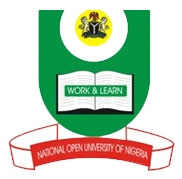   National Open University of NigeriaPlot 91, Cadastral Zone, Nnamdi Azikiwe Expressway, Jabi - Abuja                                                         Faculty of ScienceAPRIL/MAY, 2019 EXAMINATIONSCOURSE CODE: ESM 342COURSE TITLE: ENVIRONMENTAL IMPACT ASSESSMENT AND AUDITINGCREDIT: 3 UnitsTIME ALLOWED: 2½ HoursInstruction: Attempt question number ONE (1) and any other FOUR (4) questionsWhat is an Audit?                                                                                          (2 marks)1b)      Outline the objectives of Environmental Audit                                              (4marks)1c)      Explain the various types of EA                                                                     (16marks)Describe the various review processes leading to the approval of an EIA report                                                                                                                         (12 marks)What is the meaning of Environmental Impact Assessment?                          (4marks)3b)       Discuss the different phases of the evolution of EIA                                       (8marks)4) Explain the following as it relates to EIAi)	Functions									   (3marks)ii)	Roles										   (3marks)iii)	Purpose 									   (6marks)5) What is Environmental Governance? 						(2marks)5b) Discuss the various models that have been put forward for addressing the global environmental governance 								(10marks).6) Explain the different stages involved in conducting an Environmental Audit     (12 marks). 